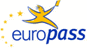 Europass-Curriculum VitaeEuropass-Curriculum VitaeInsira a sua fotografia. (facultativo, ver instruções) Insira a sua fotografia. (facultativo, ver instruções) Insira a sua fotografia. (facultativo, ver instruções) Insira a sua fotografia. (facultativo, ver instruções) Insira a sua fotografia. (facultativo, ver instruções) Insira a sua fotografia. (facultativo, ver instruções) Insira a sua fotografia. (facultativo, ver instruções) Insira a sua fotografia. (facultativo, ver instruções) Insira a sua fotografia. (facultativo, ver instruções) Insira a sua fotografia. (facultativo, ver instruções) Insira a sua fotografia. (facultativo, ver instruções) Insira a sua fotografia. (facultativo, ver instruções) Insira a sua fotografia. (facultativo, ver instruções) Personal informationPersonal informationFirst name(s) / Surname(s) First name(s) / Surname(s) Mareco, CarlosMareco, CarlosMareco, CarlosMareco, CarlosMareco, CarlosMareco, CarlosMareco, CarlosMareco, CarlosMareco, CarlosMareco, CarlosMareco, CarlosMareco, CarlosMareco, CarlosAddress(es)Address(es)Rua Carlos Paredes, Vivenda António, 7080-115 Vendas Novas, PortugalRua Carlos Paredes, Vivenda António, 7080-115 Vendas Novas, PortugalRua Carlos Paredes, Vivenda António, 7080-115 Vendas Novas, PortugalRua Carlos Paredes, Vivenda António, 7080-115 Vendas Novas, PortugalRua Carlos Paredes, Vivenda António, 7080-115 Vendas Novas, PortugalRua Carlos Paredes, Vivenda António, 7080-115 Vendas Novas, PortugalRua Carlos Paredes, Vivenda António, 7080-115 Vendas Novas, PortugalRua Carlos Paredes, Vivenda António, 7080-115 Vendas Novas, PortugalRua Carlos Paredes, Vivenda António, 7080-115 Vendas Novas, PortugalRua Carlos Paredes, Vivenda António, 7080-115 Vendas Novas, PortugalRua Carlos Paredes, Vivenda António, 7080-115 Vendas Novas, PortugalRua Carlos Paredes, Vivenda António, 7080-115 Vendas Novas, PortugalRua Carlos Paredes, Vivenda António, 7080-115 Vendas Novas, PortugalTelephone(s)Telephone(s)961737414961737414961737414961737414961737414E-mailE-mailcmaynard13@gmail.comcmaynard13@gmail.comcmaynard13@gmail.comcmaynard13@gmail.comcmaynard13@gmail.comcmaynard13@gmail.comcmaynard13@gmail.comcmaynard13@gmail.comcmaynard13@gmail.comcmaynard13@gmail.comcmaynard13@gmail.comcmaynard13@gmail.comcmaynard13@gmail.comNationalityNationalityPortuguesePortuguesePortuguesePortuguesePortuguesePortuguesePortuguesePortuguesePortuguesePortuguesePortuguesePortuguesePortugueseDate of birthDate of birth01/07/198401/07/198401/07/198401/07/198401/07/198401/07/198401/07/198401/07/198401/07/198401/07/198401/07/198401/07/198401/07/1984GenderGenderMaleMaleMaleMaleMaleMaleMaleMaleMaleMaleMaleMaleMaleOccupational fieldOccupational fieldIT supportIT supportIT supportIT supportIT supportIT supportIT supportIT supportIT supportIT supportIT supportIT supportIT supportWork experienceWork experienceDatesDatesMay 2009 – present dateMay 2009 – present dateMay 2009 – present dateMay 2009 – present dateMay 2009 – present dateMay 2009 – present dateMay 2009 – present dateMay 2009 – present dateMay 2009 – present dateMay 2009 – present dateMay 2009 – present dateMay 2009 – present dateMay 2009 – present dateOccupation or position heldOccupation or position heldIT Service Helpdesk CST for ThomsonReuters Desk (12/2008 – 08/2011) and Husqvarna (11/2011 – present date)IT Service Helpdesk CST for ThomsonReuters Desk (12/2008 – 08/2011) and Husqvarna (11/2011 – present date)IT Service Helpdesk CST for ThomsonReuters Desk (12/2008 – 08/2011) and Husqvarna (11/2011 – present date)IT Service Helpdesk CST for ThomsonReuters Desk (12/2008 – 08/2011) and Husqvarna (11/2011 – present date)IT Service Helpdesk CST for ThomsonReuters Desk (12/2008 – 08/2011) and Husqvarna (11/2011 – present date)IT Service Helpdesk CST for ThomsonReuters Desk (12/2008 – 08/2011) and Husqvarna (11/2011 – present date)IT Service Helpdesk CST for ThomsonReuters Desk (12/2008 – 08/2011) and Husqvarna (11/2011 – present date)IT Service Helpdesk CST for ThomsonReuters Desk (12/2008 – 08/2011) and Husqvarna (11/2011 – present date)IT Service Helpdesk CST for ThomsonReuters Desk (12/2008 – 08/2011) and Husqvarna (11/2011 – present date)IT Service Helpdesk CST for ThomsonReuters Desk (12/2008 – 08/2011) and Husqvarna (11/2011 – present date)IT Service Helpdesk CST for ThomsonReuters Desk (12/2008 – 08/2011) and Husqvarna (11/2011 – present date)IT Service Helpdesk CST for ThomsonReuters Desk (12/2008 – 08/2011) and Husqvarna (11/2011 – present date)IT Service Helpdesk CST for ThomsonReuters Desk (12/2008 – 08/2011) and Husqvarna (11/2011 – present date)Main activities and responsibilitiesMain activities and responsibilitiesResponsible for acting as first point of contact for all customer IT queries; remote access; account creation and deletion for several applications; Provided training (remotely through Webex sessions)Specific Trainings received: - Incident Management - Mobile OS - Windows 7 Power user.Responsible for acting as first point of contact for all customer IT queries; remote access; account creation and deletion for several applications; Provided training (remotely through Webex sessions)Specific Trainings received: - Incident Management - Mobile OS - Windows 7 Power user.Responsible for acting as first point of contact for all customer IT queries; remote access; account creation and deletion for several applications; Provided training (remotely through Webex sessions)Specific Trainings received: - Incident Management - Mobile OS - Windows 7 Power user.Responsible for acting as first point of contact for all customer IT queries; remote access; account creation and deletion for several applications; Provided training (remotely through Webex sessions)Specific Trainings received: - Incident Management - Mobile OS - Windows 7 Power user.Responsible for acting as first point of contact for all customer IT queries; remote access; account creation and deletion for several applications; Provided training (remotely through Webex sessions)Specific Trainings received: - Incident Management - Mobile OS - Windows 7 Power user.Responsible for acting as first point of contact for all customer IT queries; remote access; account creation and deletion for several applications; Provided training (remotely through Webex sessions)Specific Trainings received: - Incident Management - Mobile OS - Windows 7 Power user.Responsible for acting as first point of contact for all customer IT queries; remote access; account creation and deletion for several applications; Provided training (remotely through Webex sessions)Specific Trainings received: - Incident Management - Mobile OS - Windows 7 Power user.Responsible for acting as first point of contact for all customer IT queries; remote access; account creation and deletion for several applications; Provided training (remotely through Webex sessions)Specific Trainings received: - Incident Management - Mobile OS - Windows 7 Power user.Responsible for acting as first point of contact for all customer IT queries; remote access; account creation and deletion for several applications; Provided training (remotely through Webex sessions)Specific Trainings received: - Incident Management - Mobile OS - Windows 7 Power user.Responsible for acting as first point of contact for all customer IT queries; remote access; account creation and deletion for several applications; Provided training (remotely through Webex sessions)Specific Trainings received: - Incident Management - Mobile OS - Windows 7 Power user.Responsible for acting as first point of contact for all customer IT queries; remote access; account creation and deletion for several applications; Provided training (remotely through Webex sessions)Specific Trainings received: - Incident Management - Mobile OS - Windows 7 Power user.Responsible for acting as first point of contact for all customer IT queries; remote access; account creation and deletion for several applications; Provided training (remotely through Webex sessions)Specific Trainings received: - Incident Management - Mobile OS - Windows 7 Power user.Responsible for acting as first point of contact for all customer IT queries; remote access; account creation and deletion for several applications; Provided training (remotely through Webex sessions)Specific Trainings received: - Incident Management - Mobile OS - Windows 7 Power user.Name and address of employerName and address of employerFujitsu Technology SolutionsEdifício Colombo, Torre OrienteAv. Colégio Militar Nº 37F – 3º Piso 1500-180 Lisboa - Fujitsu Technology SolutionsEdifício Colombo, Torre OrienteAv. Colégio Militar Nº 37F – 3º Piso 1500-180 Lisboa - Fujitsu Technology SolutionsEdifício Colombo, Torre OrienteAv. Colégio Militar Nº 37F – 3º Piso 1500-180 Lisboa - Fujitsu Technology SolutionsEdifício Colombo, Torre OrienteAv. Colégio Militar Nº 37F – 3º Piso 1500-180 Lisboa - Fujitsu Technology SolutionsEdifício Colombo, Torre OrienteAv. Colégio Militar Nº 37F – 3º Piso 1500-180 Lisboa - Fujitsu Technology SolutionsEdifício Colombo, Torre OrienteAv. Colégio Militar Nº 37F – 3º Piso 1500-180 Lisboa - Fujitsu Technology SolutionsEdifício Colombo, Torre OrienteAv. Colégio Militar Nº 37F – 3º Piso 1500-180 Lisboa - Fujitsu Technology SolutionsEdifício Colombo, Torre OrienteAv. Colégio Militar Nº 37F – 3º Piso 1500-180 Lisboa - Fujitsu Technology SolutionsEdifício Colombo, Torre OrienteAv. Colégio Militar Nº 37F – 3º Piso 1500-180 Lisboa - Fujitsu Technology SolutionsEdifício Colombo, Torre OrienteAv. Colégio Militar Nº 37F – 3º Piso 1500-180 Lisboa - Fujitsu Technology SolutionsEdifício Colombo, Torre OrienteAv. Colégio Militar Nº 37F – 3º Piso 1500-180 Lisboa - Fujitsu Technology SolutionsEdifício Colombo, Torre OrienteAv. Colégio Militar Nº 37F – 3º Piso 1500-180 Lisboa - Fujitsu Technology SolutionsEdifício Colombo, Torre OrienteAv. Colégio Militar Nº 37F – 3º Piso 1500-180 Lisboa - Type of business or sectorType of business or sectorIT solutionsIT solutionsIT solutionsIT solutionsIT solutionsIT solutionsIT solutionsIT solutionsIT solutionsIT solutionsIT solutionsIT solutionsIT solutionsDatesDates2007-20082007-20082007-20082007-20082007-20082007-20082007-20082007-20082007-20082007-20082007-20082007-20082007-2008Occupation or position heldOccupation or position heldIT Service Helpdesk CST / Back OfficeIT Service Helpdesk CST / Back OfficeIT Service Helpdesk CST / Back OfficeIT Service Helpdesk CST / Back OfficeIT Service Helpdesk CST / Back OfficeIT Service Helpdesk CST / Back OfficeIT Service Helpdesk CST / Back OfficeIT Service Helpdesk CST / Back OfficeIT Service Helpdesk CST / Back OfficeIT Service Helpdesk CST / Back OfficeIT Service Helpdesk CST / Back OfficeIT Service Helpdesk CST / Back OfficeIT Service Helpdesk CST / Back OfficeMain activities and responsibilitiesMain activities and responsibilitiesData entry and technical assistanceData entry and technical assistanceData entry and technical assistanceData entry and technical assistanceData entry and technical assistanceData entry and technical assistanceData entry and technical assistanceData entry and technical assistanceData entry and technical assistanceData entry and technical assistanceData entry and technical assistanceData entry and technical assistanceData entry and technical assistanceName and address of employer                                                           Type of business or sectorName and address of employer                                                           Type of business or sector   AC Nielsen Portugal – Rua D.Filipa de Vilhena, 38 – 1049-004 Lisboa, Portugal  Market Research   AC Nielsen Portugal – Rua D.Filipa de Vilhena, 38 – 1049-004 Lisboa, Portugal  Market Research   AC Nielsen Portugal – Rua D.Filipa de Vilhena, 38 – 1049-004 Lisboa, Portugal  Market Research   AC Nielsen Portugal – Rua D.Filipa de Vilhena, 38 – 1049-004 Lisboa, Portugal  Market Research   AC Nielsen Portugal – Rua D.Filipa de Vilhena, 38 – 1049-004 Lisboa, Portugal  Market Research   AC Nielsen Portugal – Rua D.Filipa de Vilhena, 38 – 1049-004 Lisboa, Portugal  Market Research   AC Nielsen Portugal – Rua D.Filipa de Vilhena, 38 – 1049-004 Lisboa, Portugal  Market Research   AC Nielsen Portugal – Rua D.Filipa de Vilhena, 38 – 1049-004 Lisboa, Portugal  Market Research   AC Nielsen Portugal – Rua D.Filipa de Vilhena, 38 – 1049-004 Lisboa, Portugal  Market Research   AC Nielsen Portugal – Rua D.Filipa de Vilhena, 38 – 1049-004 Lisboa, Portugal  Market Research   AC Nielsen Portugal – Rua D.Filipa de Vilhena, 38 – 1049-004 Lisboa, Portugal  Market Research   AC Nielsen Portugal – Rua D.Filipa de Vilhena, 38 – 1049-004 Lisboa, Portugal  Market Research   AC Nielsen Portugal – Rua D.Filipa de Vilhena, 38 – 1049-004 Lisboa, Portugal  Market ResearchDatesDates   2006   2006   2006   2006   2006   2006   2006   2006   2006   2006   2006   2006   2006Occupation or position heldOccupation or position heldIT Service Helpdesk CSTIT Service Helpdesk CSTIT Service Helpdesk CSTIT Service Helpdesk CSTIT Service Helpdesk CSTIT Service Helpdesk CSTIT Service Helpdesk CSTIT Service Helpdesk CSTIT Service Helpdesk CSTIT Service Helpdesk CSTIT Service Helpdesk CSTIT Service Helpdesk CSTIT Service Helpdesk CSTMain activities and responsibilitiesMain activities and responsibilitiesSelling credit cardsSelling credit cardsSelling credit cardsSelling credit cardsSelling credit cardsSelling credit cardsSelling credit cardsSelling credit cardsSelling credit cardsSelling credit cardsSelling credit cardsSelling credit cardsSelling credit cardsName and address of employerName and address of employerTeleperformance/ Barclays – Saldanha, LisboaTeleperformance/ Barclays – Saldanha, LisboaTeleperformance/ Barclays – Saldanha, LisboaTeleperformance/ Barclays – Saldanha, LisboaTeleperformance/ Barclays – Saldanha, LisboaTeleperformance/ Barclays – Saldanha, LisboaTeleperformance/ Barclays – Saldanha, LisboaTeleperformance/ Barclays – Saldanha, LisboaTeleperformance/ Barclays – Saldanha, LisboaTeleperformance/ Barclays – Saldanha, LisboaTeleperformance/ Barclays – Saldanha, LisboaTeleperformance/ Barclays – Saldanha, LisboaTeleperformance/ Barclays – Saldanha, LisboaType of business or sectorType of business or sectorTelemarketingTelemarketingTelemarketingTelemarketingTelemarketingTelemarketingTelemarketingTelemarketingTelemarketingTelemarketingTelemarketingTelemarketingTelemarketing                                                      Dates                                                      Dates2004 2004 2004 2004 2004 2004 2004 2004 2004 2004 2004 2004 2004 Occupation or position heldOccupation or position heldData entry operatorData entry operatorData entry operatorData entry operatorData entry operatorData entry operatorData entry operatorData entry operatorData entry operatorData entry operatorData entry operatorData entry operatorData entry operatorMain activities and responsibilitiesMain activities and responsibilitiesData entryData entryData entryData entryData entryData entryData entryData entryData entryData entryData entryData entryData entryName and address of employerType of business or sectorName and address of employerType of business or sectorKarmann Ghia – Avenida Wilhelm Karmann – Lote 1, Apartado 50 – Parque Industrial de Vendas Novas 7080-115, Vendas Novas, PortugalKarmann Ghia – Avenida Wilhelm Karmann – Lote 1, Apartado 50 – Parque Industrial de Vendas Novas 7080-115, Vendas Novas, PortugalKarmann Ghia – Avenida Wilhelm Karmann – Lote 1, Apartado 50 – Parque Industrial de Vendas Novas 7080-115, Vendas Novas, PortugalKarmann Ghia – Avenida Wilhelm Karmann – Lote 1, Apartado 50 – Parque Industrial de Vendas Novas 7080-115, Vendas Novas, PortugalKarmann Ghia – Avenida Wilhelm Karmann – Lote 1, Apartado 50 – Parque Industrial de Vendas Novas 7080-115, Vendas Novas, PortugalKarmann Ghia – Avenida Wilhelm Karmann – Lote 1, Apartado 50 – Parque Industrial de Vendas Novas 7080-115, Vendas Novas, PortugalKarmann Ghia – Avenida Wilhelm Karmann – Lote 1, Apartado 50 – Parque Industrial de Vendas Novas 7080-115, Vendas Novas, PortugalKarmann Ghia – Avenida Wilhelm Karmann – Lote 1, Apartado 50 – Parque Industrial de Vendas Novas 7080-115, Vendas Novas, PortugalKarmann Ghia – Avenida Wilhelm Karmann – Lote 1, Apartado 50 – Parque Industrial de Vendas Novas 7080-115, Vendas Novas, PortugalKarmann Ghia – Avenida Wilhelm Karmann – Lote 1, Apartado 50 – Parque Industrial de Vendas Novas 7080-115, Vendas Novas, PortugalKarmann Ghia – Avenida Wilhelm Karmann – Lote 1, Apartado 50 – Parque Industrial de Vendas Novas 7080-115, Vendas Novas, PortugalKarmann Ghia – Avenida Wilhelm Karmann – Lote 1, Apartado 50 – Parque Industrial de Vendas Novas 7080-115, Vendas Novas, PortugalKarmann Ghia – Avenida Wilhelm Karmann – Lote 1, Apartado 50 – Parque Industrial de Vendas Novas 7080-115, Vendas Novas, PortugalType of business or sectorType of business or sectorCar IndustryCar IndustryCar IndustryCar IndustryCar IndustryCar IndustryCar IndustryCar IndustryCar IndustryCar IndustryCar IndustryCar IndustryCar IndustryEducation and trainingEducation and trainingDatesDates2004 - 2005 2004 - 2005 2004 - 2005 2004 - 2005 2004 - 2005 2004 - 2005 2004 - 2005 2004 - 2005 2004 - 2005 2004 - 2005 2004 - 2005 2004 - 2005 2004 - 2005 Title of qualification awardedTitle of qualification awardedITITITITITITITITITITITITITPrincipal subjects/occupational skills coveredPrincipal subjects/occupational skills covered - Operating systems (Windows and Linux);  - Productivity tools – Office (Word, Excel, PowerPoint e Outlook) - Databases and Planning (Access e Project) - Drawing applications (AutoCAD, Autodesk VIZ and Architectural Desktop) - Design and Multimedia (GimShop) - Internet and web editing(Frontpage, Internet, WWW page editing) - Programming (Visual Basic, ASP.net, PHP)  - Operating systems (Windows and Linux);  - Productivity tools – Office (Word, Excel, PowerPoint e Outlook) - Databases and Planning (Access e Project) - Drawing applications (AutoCAD, Autodesk VIZ and Architectural Desktop) - Design and Multimedia (GimShop) - Internet and web editing(Frontpage, Internet, WWW page editing) - Programming (Visual Basic, ASP.net, PHP)  - Operating systems (Windows and Linux);  - Productivity tools – Office (Word, Excel, PowerPoint e Outlook) - Databases and Planning (Access e Project) - Drawing applications (AutoCAD, Autodesk VIZ and Architectural Desktop) - Design and Multimedia (GimShop) - Internet and web editing(Frontpage, Internet, WWW page editing) - Programming (Visual Basic, ASP.net, PHP)  - Operating systems (Windows and Linux);  - Productivity tools – Office (Word, Excel, PowerPoint e Outlook) - Databases and Planning (Access e Project) - Drawing applications (AutoCAD, Autodesk VIZ and Architectural Desktop) - Design and Multimedia (GimShop) - Internet and web editing(Frontpage, Internet, WWW page editing) - Programming (Visual Basic, ASP.net, PHP)  - Operating systems (Windows and Linux);  - Productivity tools – Office (Word, Excel, PowerPoint e Outlook) - Databases and Planning (Access e Project) - Drawing applications (AutoCAD, Autodesk VIZ and Architectural Desktop) - Design and Multimedia (GimShop) - Internet and web editing(Frontpage, Internet, WWW page editing) - Programming (Visual Basic, ASP.net, PHP)  - Operating systems (Windows and Linux);  - Productivity tools – Office (Word, Excel, PowerPoint e Outlook) - Databases and Planning (Access e Project) - Drawing applications (AutoCAD, Autodesk VIZ and Architectural Desktop) - Design and Multimedia (GimShop) - Internet and web editing(Frontpage, Internet, WWW page editing) - Programming (Visual Basic, ASP.net, PHP)  - Operating systems (Windows and Linux);  - Productivity tools – Office (Word, Excel, PowerPoint e Outlook) - Databases and Planning (Access e Project) - Drawing applications (AutoCAD, Autodesk VIZ and Architectural Desktop) - Design and Multimedia (GimShop) - Internet and web editing(Frontpage, Internet, WWW page editing) - Programming (Visual Basic, ASP.net, PHP)  - Operating systems (Windows and Linux);  - Productivity tools – Office (Word, Excel, PowerPoint e Outlook) - Databases and Planning (Access e Project) - Drawing applications (AutoCAD, Autodesk VIZ and Architectural Desktop) - Design and Multimedia (GimShop) - Internet and web editing(Frontpage, Internet, WWW page editing) - Programming (Visual Basic, ASP.net, PHP)  - Operating systems (Windows and Linux);  - Productivity tools – Office (Word, Excel, PowerPoint e Outlook) - Databases and Planning (Access e Project) - Drawing applications (AutoCAD, Autodesk VIZ and Architectural Desktop) - Design and Multimedia (GimShop) - Internet and web editing(Frontpage, Internet, WWW page editing) - Programming (Visual Basic, ASP.net, PHP)  - Operating systems (Windows and Linux);  - Productivity tools – Office (Word, Excel, PowerPoint e Outlook) - Databases and Planning (Access e Project) - Drawing applications (AutoCAD, Autodesk VIZ and Architectural Desktop) - Design and Multimedia (GimShop) - Internet and web editing(Frontpage, Internet, WWW page editing) - Programming (Visual Basic, ASP.net, PHP)  - Operating systems (Windows and Linux);  - Productivity tools – Office (Word, Excel, PowerPoint e Outlook) - Databases and Planning (Access e Project) - Drawing applications (AutoCAD, Autodesk VIZ and Architectural Desktop) - Design and Multimedia (GimShop) - Internet and web editing(Frontpage, Internet, WWW page editing) - Programming (Visual Basic, ASP.net, PHP)  - Operating systems (Windows and Linux);  - Productivity tools – Office (Word, Excel, PowerPoint e Outlook) - Databases and Planning (Access e Project) - Drawing applications (AutoCAD, Autodesk VIZ and Architectural Desktop) - Design and Multimedia (GimShop) - Internet and web editing(Frontpage, Internet, WWW page editing) - Programming (Visual Basic, ASP.net, PHP)  - Operating systems (Windows and Linux);  - Productivity tools – Office (Word, Excel, PowerPoint e Outlook) - Databases and Planning (Access e Project) - Drawing applications (AutoCAD, Autodesk VIZ and Architectural Desktop) - Design and Multimedia (GimShop) - Internet and web editing(Frontpage, Internet, WWW page editing) - Programming (Visual Basic, ASP.net, PHP) Name and type of organisation providing education and trainingName and type of organisation providing education and trainingFDTI FDTI FDTI FDTI FDTI FDTI FDTI FDTI FDTI FDTI FDTI FDTI FDTI DatesDates2005200520052005200520052005200520052005200520052005Title of qualification awardedTitle of qualification awardedMicrosoft Office SpecialistMicrosoft Office SpecialistMicrosoft Office SpecialistMicrosoft Office SpecialistMicrosoft Office SpecialistMicrosoft Office SpecialistMicrosoft Office SpecialistMicrosoft Office SpecialistMicrosoft Office SpecialistMicrosoft Office SpecialistMicrosoft Office SpecialistMicrosoft Office SpecialistMicrosoft Office SpecialistPrincipal subjects/occupational skills coveredPrincipal subjects/occupational skills coveredSpecialized in Microsoft OfficeSpecialized in Microsoft OfficeSpecialized in Microsoft OfficeSpecialized in Microsoft OfficeSpecialized in Microsoft OfficeSpecialized in Microsoft OfficeSpecialized in Microsoft OfficeSpecialized in Microsoft OfficeSpecialized in Microsoft OfficeSpecialized in Microsoft OfficeSpecialized in Microsoft OfficeSpecialized in Microsoft OfficeSpecialized in Microsoft OfficeName and type of organisationName and type of organisationFDTI/MicrosoftFDTI/MicrosoftFDTI/MicrosoftFDTI/MicrosoftFDTI/MicrosoftFDTI/MicrosoftFDTI/MicrosoftFDTI/MicrosoftFDTI/MicrosoftFDTI/MicrosoftFDTI/MicrosoftFDTI/MicrosoftFDTI/Microsoft                                                         DatesTitle of qualification awarded    Principal subjects/occupational skills covered                 Name and type of organisation                                              Classification           Personal skills and competences                                      Mother tongue(s)                                                         DatesTitle of qualification awarded    Principal subjects/occupational skills covered                 Name and type of organisation                                              Classification           Personal skills and competences                                      Mother tongue(s)1998 - 1999Windows MasterIT management; Microsoft Windows; Microsoft Word; Microsoft Excel; Microsoft Access; Power pointLondon Institute81%Portuguese1998 - 1999Windows MasterIT management; Microsoft Windows; Microsoft Word; Microsoft Excel; Microsoft Access; Power pointLondon Institute81%Portuguese1998 - 1999Windows MasterIT management; Microsoft Windows; Microsoft Word; Microsoft Excel; Microsoft Access; Power pointLondon Institute81%Portuguese1998 - 1999Windows MasterIT management; Microsoft Windows; Microsoft Word; Microsoft Excel; Microsoft Access; Power pointLondon Institute81%Portuguese1998 - 1999Windows MasterIT management; Microsoft Windows; Microsoft Word; Microsoft Excel; Microsoft Access; Power pointLondon Institute81%Portuguese1998 - 1999Windows MasterIT management; Microsoft Windows; Microsoft Word; Microsoft Excel; Microsoft Access; Power pointLondon Institute81%Portuguese1998 - 1999Windows MasterIT management; Microsoft Windows; Microsoft Word; Microsoft Excel; Microsoft Access; Power pointLondon Institute81%Portuguese1998 - 1999Windows MasterIT management; Microsoft Windows; Microsoft Word; Microsoft Excel; Microsoft Access; Power pointLondon Institute81%Portuguese1998 - 1999Windows MasterIT management; Microsoft Windows; Microsoft Word; Microsoft Excel; Microsoft Access; Power pointLondon Institute81%Portuguese1998 - 1999Windows MasterIT management; Microsoft Windows; Microsoft Word; Microsoft Excel; Microsoft Access; Power pointLondon Institute81%Portuguese1998 - 1999Windows MasterIT management; Microsoft Windows; Microsoft Word; Microsoft Excel; Microsoft Access; Power pointLondon Institute81%Portuguese1998 - 1999Windows MasterIT management; Microsoft Windows; Microsoft Word; Microsoft Excel; Microsoft Access; Power pointLondon Institute81%Portuguese1998 - 1999Windows MasterIT management; Microsoft Windows; Microsoft Word; Microsoft Excel; Microsoft Access; Power pointLondon Institute81%PortugueseOther language(s)Other language(s)Self-assessmentSelf-assessmentUnderstandingUnderstandingUnderstandingUnderstandingUnderstandingSpeakingSpeakingSpeakingSpeakingSpeakingWritingWritingEuropean level (*)European level (*)ListeningListeningReadingReadingReadingSpoken interactionSpoken interactionSpoken productionSpoken productionSpoken productionEnglishEnglishC2Proficient UserC2Proficient UserProficient UserC2Proficient UserC2C2Proficient UserC2Proficient UserGermanGermanB2Independent UserB2Independent UserIndependent UserB2Independent UserB2B2Independent UserB2Independent User(*) Common European Framework of Reference for Languages(*) Common European Framework of Reference for Languages(*) Common European Framework of Reference for Languages(*) Common European Framework of Reference for Languages(*) Common European Framework of Reference for Languages(*) Common European Framework of Reference for Languages(*) Common European Framework of Reference for Languages(*) Common European Framework of Reference for Languages(*) Common European Framework of Reference for Languages(*) Common European Framework of Reference for Languages(*) Common European Framework of Reference for Languages(*) Common European Framework of Reference for Languages(*) Common European Framework of Reference for LanguagesSocial skills and competencesSocial skills and competencesOrganisational skills and competencesOrganisational skills and competencesTechnical skills and competencesTechnical skills and competencesComputer skills and competencesComputer skills and competencesArt skills and competencesArt skills and competencesCulinaryCulinaryCulinaryCulinaryCulinaryCulinaryCulinaryCulinaryCulinaryCulinaryCulinaryCulinaryCulinarySport skills and competencesSport skills and competencesAdditional InformationAdditional InformationEnglish Literature student in Faculdade de Letras da Universidade de Lisboa during two years (unfinished).English Literature student in Faculdade de Letras da Universidade de Lisboa during two years (unfinished).English Literature student in Faculdade de Letras da Universidade de Lisboa during two years (unfinished).English Literature student in Faculdade de Letras da Universidade de Lisboa during two years (unfinished).English Literature student in Faculdade de Letras da Universidade de Lisboa during two years (unfinished).English Literature student in Faculdade de Letras da Universidade de Lisboa during two years (unfinished).English Literature student in Faculdade de Letras da Universidade de Lisboa during two years (unfinished).English Literature student in Faculdade de Letras da Universidade de Lisboa during two years (unfinished).English Literature student in Faculdade de Letras da Universidade de Lisboa during two years (unfinished).English Literature student in Faculdade de Letras da Universidade de Lisboa during two years (unfinished).English Literature student in Faculdade de Letras da Universidade de Lisboa during two years (unfinished).English Literature student in Faculdade de Letras da Universidade de Lisboa during two years (unfinished).English Literature student in Faculdade de Letras da Universidade de Lisboa during two years (unfinished).